Шахматное королевствоМы хотим рассказать о «шахматном королевстве». Как вы догадались, речь пойдет о прекрасной игре в шахматы. В давние времена жил правитель, войском которого было захвачено множество чужих земель. Однажды к правителю пришел индийский мудрец и сказал: «Тебя считают могущественным полководцем, но ни одной победы ты не достиг бы без помощи своего войска». Гордый повелитель возмутился и потребовал от смельчака доказательств, подтверждающих правоту его слов. Индийский гость достал клетчатую коробку с маленькими фигурками, искусно изображающими чёрное и белое войско и сказал: «Вот игра, доказывающая, что сила правителя зависит от силы фигур, которые его окружают». Повелитель задумался над словами мудреца и согласился с ним. Несколько дней учил его мудрец, объясняя смысл игры. - За твоё поучение я награжу тебя, что угодно проси. Но прежде сыграем в эту замечательную игру», - предложил правитель, расставляя фигуры на доске, Мудрец ответил, что эта игра бесценна, но попросил выдать пшеничного зерна со следующим условием: за первую клетку шахматной доски выдать одно зерно, за вторую - два, за третью - четыре, за четвёртую - восемь и так за все шестьдесят четыре клеточки.- Мои слуги насыплют тебе зерна намного больше, чем ты просишь, - заявил правитель, решив, что дёшево сумел откупиться от мудреца.- Я не возьму ни одного лишнего зёрнышка. Пусть твои казначеи подсчитают, сколько зерна мне положено, - ответил мудрец. Пока казначеи подсчитывали, повелитель и мудрец продолжали играть в шахматы. Когда все подсчеты были закончены, главный казначей сообщил правителю, что получилось число, состоящее из двадцати цифр: 18 446 744 073 709 551 615, что соответствует 18 квинтиллионам 446 квадриллионам 744 триллионам 73 биллионам 709 миллионам 551 тысяче шестьсот пятнадцати. Если представить себе, что в 1 см3 помещается 15 зёрен, то это составит 12 000 000 000 000 м3. Таким количеством зерна можно покрыть поверхность земли восемь раз.Правитель настолько растерялся, услышав это, что допустил непоправимую ошибку в партии, после чего индийскому мудрецу потребовалось всего лишь несколько ходов, чтобы выиграть.Мудрец так и не получил в награду урожаи целых столетий. Но вот уже почти две тысячи лет не утихают баталии на поле шахматного королевства, воины которого строго подчиняются древним законам и обычаям. И хоть этого королевства нет ни на одной карте мира, его можно найти почти в каждом доме жителей нашей планеты. Сегодня игра в шахматы любима во всех странах мира.Вопросы (дискуссия в ходе групповой работы)Кто с кем беседовал? Верно ли, что гость попросил за каждую клеточку одинаковое количество зёрен?Что бы произошло, если б правитель не ошибся во время игры в шахматы?Согласны ли вы с тем, что шахматы есть в каждом доме?Дополнительное задание (выполняется в парах или группах)1. Изучите информацию, представленную в инфографике. Расскажите об истории шахмат, используя представленную информацию.2. Укажите фрагмент карты с изображением территории, на которой происходили события в рассказе.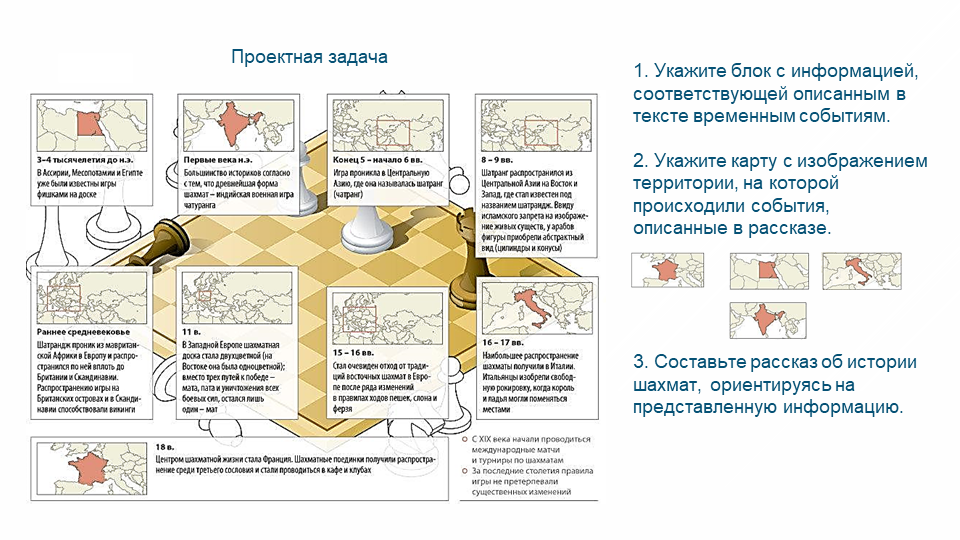 Модуль1_Читаем в любой обстановкеЗанятие 1Класс5Общая продолжительность15 минутСтильНаучно-популярныйОбъём 377 словИсточникШахматное королевство.  Шепилова Н. М.: Росмэн, 1996. / Фрагмент книгиХод занятияХод занятияЧтение печатного текста громким шёпотом с переходом на тихий шёпот, беззвучную артикуляцию, молчаливое чтение5 минутОтветы на вопросы 5 минутВыполнение дополнительного задания 5 минутКомментарийКомментарийПредлагается текст для чтения и объясняется, что текст по сигналу читается громким шёпотом в течение 1-й минуты («жужжащее» чтение), затем тихим шёпотом – 1 минута, потом с беззвучной артикуляцией – 1 минута и молча – 2 минуты. Следующие 5 минут смена способов чтения повторяется. Организуется обсуждение в ходе ответов на вопросы (задаются уточняющие, оценочные, проблемные вопросы преимущественно). Выполняется дополнительное задание.Предлагается текст для чтения и объясняется, что текст по сигналу читается громким шёпотом в течение 1-й минуты («жужжащее» чтение), затем тихим шёпотом – 1 минута, потом с беззвучной артикуляцией – 1 минута и молча – 2 минуты. Следующие 5 минут смена способов чтения повторяется. Организуется обсуждение в ходе ответов на вопросы (задаются уточняющие, оценочные, проблемные вопросы преимущественно). Выполняется дополнительное задание.